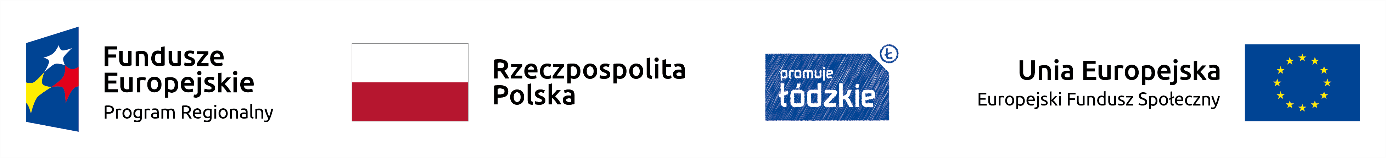 Projekt nr RPLD.11.01.02-10-0066/18-00  pn.: „UCZYMY SIĘ DLA ŻYCIA ” 
jest współfinansowany ze środków  Europejskiego Funduszu Społecznego,w ramach Regionalnego Programu Operacyjnego Województwa Łódzkiego na lata 2014-2020_______________________________________________________________________________Czestków, 25.02.2020.Nr sprawy V/2/3/2019Zawiadomienie o  wyborze najkorzystniejszej oferty na Zakup drukarek w ramach projektu pn.: „UCZYMY SIĘ DLA ŻYCIA ” współfinansowanego przez Unie Europejską z Europejskiego Funduszu Społecznego Zgodnie z warunkami określonymi w zapytaniu ofertowym dokonano wyboru najkorzystniejszej oferty na  zakup Programów komputerowych w ramach projektupt.: „Uczymy się dla życia”Najkorzystniejszą cenowo ofertę złożyła firma:
INVAR PC MEDIA Sp. z o.o.Aleja Pokoju 11 c 98-200 SieradzCena wybranej oferty: 5990,10 zł bruttoZałączniki: Zestawienie złożonych ofert								Dyrektor									Szkoły Podstawowej w Czestkowie									   Agnieszka BadowskaZestawienie złożonych ofert:Lp.Nazwa firmyProponowane ceny Proponowane ceny Lp.Nazwa firmyCena netto w złCena brutto w zł1.Przedsiębiorstwo OPTIMUS Sp. z o. o.Ul. Jana Pawła II 84 K , 98-200 Sieradz5100,00 zł6273,00 zł2.INVAR PC MEDIA Sp. z o. o.Aleja Pokoju 11c, 98-200 Sieradz4870,00 zł5990,10 zł3.„PB Komputery” Małgorzata SkowrońskaUl. Piotrkowska 220, Łódź4950,00 zł6088,50 zł